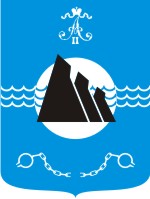 ФИНАНСОВОЕ УПРАВЛЕНИЕГОРОДСКОГО ОКРУГА«АЛЕКСАНДРОВСК-САХАЛИНСКИЙ РАЙОН»      П  Р  И  К  А  З   № 5  г. Александровск-Сахалинский                                             «22» февраля 2024г.О внесении измененийв Перечень и коды целевых статей расходов бюджетагородского округа «Александровск-Сахалинский район»           В соответствии с приказом Министерства финансов Российской Федерации от 24.05.2022 № 82н «О Порядке формирования и применения кодов бюджетной классификации Российской Федерации», доведенными уведомлениями отраслевых министерств Сахалинской области о предоставлении бюджету городского округа «Александровск-Сахалинский район» субсидий, субвенций, иных межбюджетных трансфертов на 2024 год и плановый период 2025 и 2026 годов -ПРИКАЗЫВАЮ:Дополнить раздел 1 Перечня и кодов целевых статей расходов бюджета городского округа «Александровск-Сахалинский район», утвержденный приказом финансового управления ГО «Александровск-Сахалинский район» от 04.12.2023г. № 34 следующими строками:2. Настоящий приказ:- разместить на сайте ГО «Александровск Сахалинский район» в разделе: Финансовое управление/ Нормотворчество/ Приказы;- опубликовать в газете «Красное знамя»;- направить в Правительство Сахалинской области для включения в Регистр муниципальных нормативных правовых актов.3. Контроль за исполнением данного приказа оставляю за собой.И.о.начальника финансового управленияГО "Александровск-Сахалинский район"		         	      	О.В. Шолохова6.2.4.4Субсидия муниципальным образованиям на реализацию мероприятий по обеспечению питанием отдельных категорий обучающихся в муниципальных образовательных организациях07 2 04 635406.2.4.5Софинансирование субсидии на реализацию мероприятий по обеспечению питанием отдельных категорий обучающихся в муниципальных образовательных организациях07 2 04 S35406.2.4.6Организация бесплатного горячего питания обучающихся, получающих начальное общее образование в государственных и муниципальных образовательных организациях07 2 04 L30406.2.4.7Социальная поддержка отдельных категорий обучающихся муниципальных образовательных организаций в виде обеспечения бесплатным питанием и молоком07 2 04 712346.2.6.5 Реализация мероприятий по модернизации школьных систем образования07 2 06 А75006.2.6.6Реализация мероприятий по модернизации школьных систем образования за счет средств местного бюджета 07 2 06 А75016.3.5.2Реализация дополнительных гарантий социальной поддержки детей-сирот и детей, оставшихся без попечения родителей, в Сахалинской области07 3 05 717016.4.1.8Дополнительные меры социальной поддержки отдельных категорий педагогических работников, работающих в сельской местности на территории Сахалинской области07 4 01 7123010.2.3Субсидия муниципальным образованиям на поддержку муниципальных программ формирования современной городской среды 12 0 02 6335010.2.4Софинансирование субсидии на поддержку муниципальных программ формирования современной городской среды12 0 02 S335010.3.6 Реализация программ формирования современной городской среды12 0 F2 А555010.3.7Реализация программ формирования современной городской среды за счет средств местного бюджета12 0 F2 А555110.3.8Реализация программ формирования современной городской среды за счет средств местного бюджета12 0 F2 Д5551